MQii Recommended Malnutrition Clinical Workflow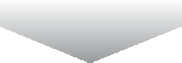 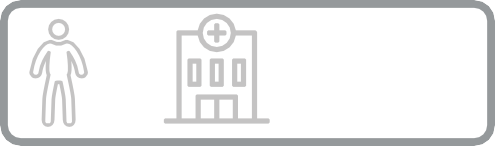 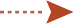 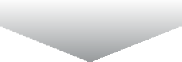 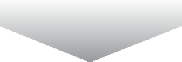 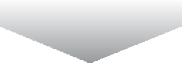 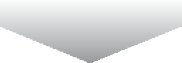 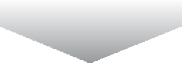 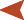 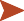 Malnutrition ScreeningNutrition AssessmentMalnutrition DiagnosisDeﬁnition: systematic process of identifying an individual who is at risk for malnutrition to establish whether the patient is in need of a malnutrition assessment24 Hrs. Following Patient AdmissionDeﬁnition: systematic approach to collect and interpret relevant data from patients, caregivers, patient family members, and the medical record to establish a malnutrition diagnosis and determine a patient’s malnutrition severity24 - 48 Hrs. Following A Screening Where Patient is Determined to Be At RiskDeﬁnition: identiﬁcation of and labeling of a patient’s nutrition problem that requires independent treatment that may be unrelated to the patient’s index at hospital admissionImmediately Following Nutrition AssessmentInitiate Dietitian Consult and Malnutrition-Risk Diet Order for At-Risk PatientsIntervene immediately for at-risk patients with food and/or oral nutritional supplement per malnutrition-risk protocol to accelerate treatment unless contraindicatedConduct nutrition assessment as soon as possibleFollowing assessment, any active malnutrition-risk diet order should be reevaluatedMalnutrition Care Plan DevelopmentDeﬁnition: development of a document outlining comprehensive planned actions with the intention of impacting nutrition-related factors aﬀecting patient health statusImmediately Following DiagnosisDeﬁnition: implementation of speciﬁc actions outlined in the malnutrition treatment care planWithin a Maximum of 24 Hrs. Following DiagnosisMalnutrition Monitoring & EvaluationDeﬁnition: identiﬁes the amount of progress made since patient diagnosis and assesses whether outcomes relevant to the malnutrition diagnosis and treatment goals are being metReassessment & Rescreening Performed Based on Patient Needs & Results of Initial Screening and/or Assessment; See Best Practices Section for More Information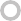 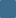 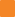 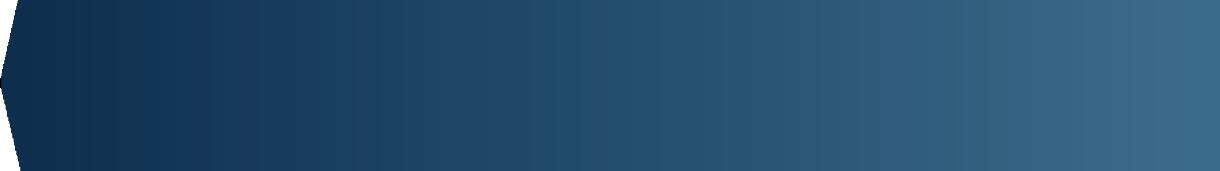 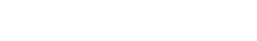 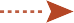 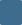 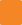 TM